Die Familie Meier ist groβ geworden und das Haus zu klein. Schreib, was die Familienmitglieder tun würden, wenn... 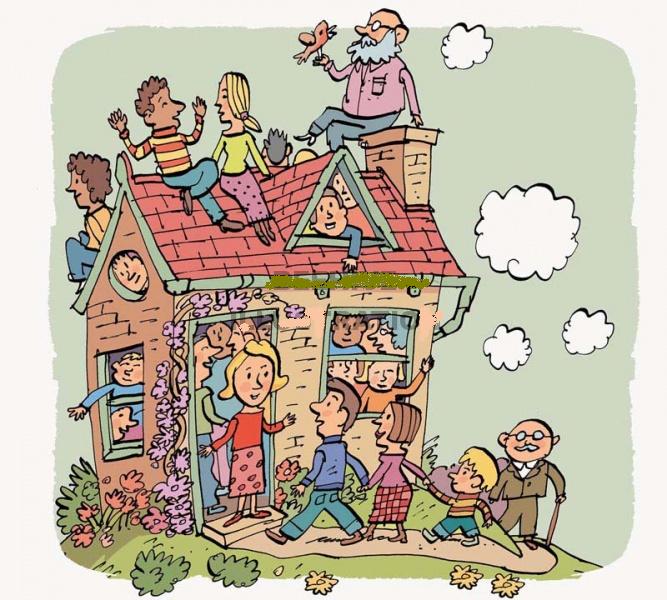 Beispiel: Wenn ich Arbeit hätte würde ( könnte) ich heiraten.………………………………………………………………………………………………………………………………………………………………………………………………………………………………………………………………………………………………………………………………………………………………………………………………………………………………………………………………………………………………………………………………………………………………………………………………………………………………………………………………………………………………………………………………………………………………………